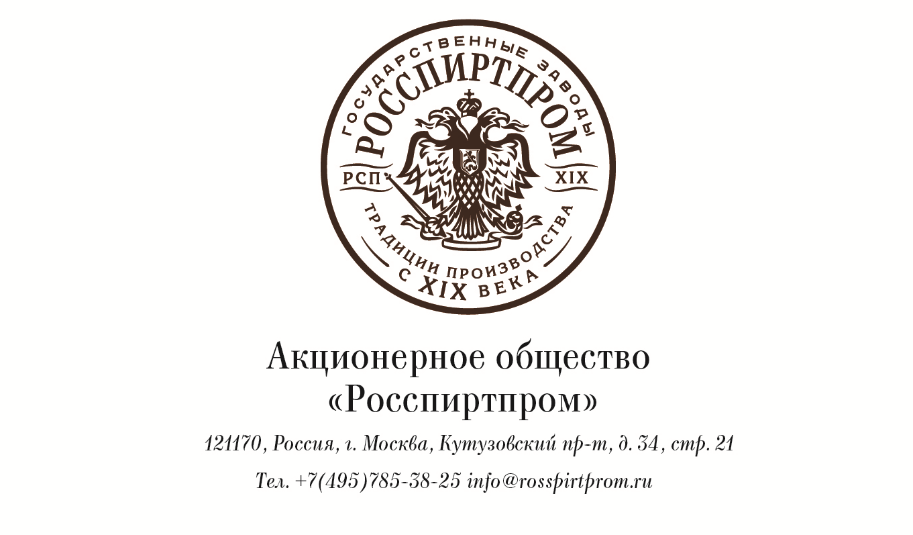 Справка по п. 4.5. Сведения об основной номенклатуре и объемах выпуска и реализации основных видов продукции (работ, услуг) за три отчетных года, предшествующих году включения АО в прогнозный план (программу) приватизации федерального имущества, акты планирования приватизации имущества, находящегося в собственности субъектов Российской Федерации, муниципального имущества и плановые показатели объемов выпуска и реализации на текущий год (в натуральных и стоимостных показателях)АО «Росспиртпром» (далее также – Общество) сведения об основной номенклатуре и объемах выпуска и реализации основных видов продукции (работ, услуг) за три отчетных года и 12 месяцев 2023 года, а также плановые показатели объемов выпуска и реализации на текущий год.По оценке 12 месяцев 2023 года основная доля выручки по группе компаний АО «Росспиртпром» (92,1%) приходится на спиртовое направление деятельности. В Таблице представлены объемы реализации основных видов продукции в натуральных и стоимостных показателях по данному направлению.Статья в соответствии с расшифровкой «21. Выручка» по МСФО20202020202020212021202120222022202212 месяцев 2023 (оценка РСБУ)12 месяцев 2023 (оценка РСБУ)12 месяцев 2023 (оценка РСБУ)2023 (ОП)2023 (ОП)2023 (ОП)Статья в соответствии с расшифровкой «21. Выручка» по МСФООбъем производстваОбъем отгрузок /перевозокСумма, млн руб.Объем производстваОбъем отгрузок /перевозокСумма, млн руб.Объем производстваОбъем отгрузок /перевозокСумма, млн руб.Объем производстваОбъем отгрузок /перевозокСумма, млн руб.Объем производстваОбъем отгрузок /перевозокСумма, млн руб.Реализация спирта, млн дал19,920,112 00519,119,212 07419,819,512 14516,717,011 08018,919,512 918Реализация сухой барды, тонн72 65172 791771 71 36370 9421 14183 62883 9151 15172 31772 06595479 94979 949893Предоставление услуг, млн дал-17,54648-15,95638-16,52647-15,51692-16,5714